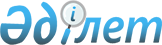 О внесении изменений и дополнения в решение районного маслихата от 6 января 2020 года № 429 "Об утверждении бюджета Кенестуского сельского округа на 2020-2022 годы"
					
			С истёкшим сроком
			
			
		
					Решение Темирского районного маслихата Актюбинской области от 1 апреля 2020 года № 463. Зарегистрировано Департаментом юстиции Актюбинской области 3 апреля 2020 года № 6962. Прекращено действие в связи с истечением срока
      В соответствии со статьями 9–1, 109-1 Бюджетного кодекса Республики Казахстан от 4 декабря 2008 года, статьей 6 Закона Республики Казахстан от 23января 2001 года "О местном государственном управлении и самоуправлении в Республике Казахстан" Темирский районный маслихат РЕШИЛ:
      1. Внести в решение районного маслихата от 6 января 2020 года № 429 "Об утверждении бюджета Кенестуского сельского округа на 2020-2022 годы" (зарегистрированное в Реестре государственной регистрации нормативных правовых актов № 6745, опубликованное 24 января 2020 года в эталонном контрольном банке нормативных правовых актов Республики Казахстан в электронном виде) следующие изменения и дополнение :
      в пункте 1:
      в подпункте 1):
      доходы - цифры "75 113" заменить цифрами "82 313";
      поступления трансфертов - цифры "71 861" заменить цифрами "79 061";
      в подпункте 2):
      затраты - цифры "75 113" заменить цифрами "82 659,9";
      в подпункте 5):
      дефицит (профицит) бюджета - цифру "0" заменить цифрами "-346,9 тысяч";
      в подпункте 6):
      финансирование дефицита (использование профицита) бюджета - цифру "0" заменить цифрами "346,9 тысяч";
      дополнить пунктом 6-1 следующего содержания:
      "6-1. Учесть в бюджете Кенестуского сельского округа на 2020 год поступление целевого текущего трансферта из районного бюджета в сумме 7 200 тысяч тенге.
      Распределение указанной суммы целевого текущего трансферта определяется на основании решения акима Кенестуского сельского округа.".
      2. Приложение 1 к указанному решению изложить в новой редакции согласно приложению к настоящему решению.
      3. Государственному учреждению "Аппарат Темирского районного маслихата" в установленном законодательством порядке обеспечить государственную регистрацию настоящего решения в Департаменте юстиции Актюбинской области.
      4. Настоящее решение вводится в действие с 1 января 2020 года. Бюджет Кенестуского сельского округа на 2020 год
					© 2012. РГП на ПХВ «Институт законодательства и правовой информации Республики Казахстан» Министерства юстиции Республики Казахстан
				
      Председатель сессии Темирского районного маслихата

      Б. Отарбаев

      Секретарь Темирского районного маслихата

      Б. Избасов
Приложение к решениюТемирского районного маслихатаот 1 апреля 2020 года № 463Приложение 1 к решениюТемирского районного маслихатаот 6 января 2020 года № 429
Категория
Класс
Подкласс
Наименование
Наименование
Сумма (тысяч тенге)
I.Доходы
I.Доходы
82 313
1
Налоговые поступления
Налоговые поступления
2 942
01
Подоходный налог
Подоходный налог
500
2
Индивидуальный подоходный налог
Индивидуальный подоходный налог
500
04
Hалоги на собственность
Hалоги на собственность
2 442
1
Hалоги на имущество
Hалоги на имущество
188
3
Земельный налог
Земельный налог
145
4
Hалог на транспортные средства
Hалог на транспортные средства
2 109
2
Неналоговые поступления
Неналоговые поступления
310
01
Доходы от государственной собственности
Доходы от государственной собственности
210
5
Доходы от аренды имущества, находящегося в государственной собственности
Доходы от аренды имущества, находящегося в государственной собственности
210
06
Прочие неналоговые поступления
Прочие неналоговые поступления
100
1
Прочие неналоговые поступления
Прочие неналоговые поступления
100
4
Поступления трансфертов
Поступления трансфертов
79 061
02
Трансферты из вышестоящих органов государственного управления
Трансферты из вышестоящих органов государственного управления
79 061
3
Трансферты из районного (города обласного значения) бюджета
Трансферты из районного (города обласного значения) бюджета
79 061
Функциональная группа
Функциональная подгруппа
Администратор БП
Программа
Наименование
Сумма (тысяч тенге)
II. Затраты
82 659,9
01
Государственные услуги общего характера
25 034,9
1
Представительные, исполнительные и другие органы, выполняющие общие функции государственного управления
25 034,9
124
Аппарат акима города районного значения, села, поселка, сельского округа
25 034,9
001
Услуги по обеспечению деятельности акима города районного значения, села,поселка, сельского округа
24 634,9
022
Капитальные расходы государственного органа
400
04
Образование
32 660
1
Дошкольное воспитание и обучение
32 660
124
Аппарат акима города районного значения, села, поселка, сельского округа
32 660
004
Дошкольное воспитание и обучение и организация медицинского обслуживания в организациях дошкольного воспитания и обучения
32 660
07
Жилищно-коммунальное хозяйство
22 965
3
Благоустройство населенных пунктов
22 965
124
Аппарат акима города районного значения, поселка, села, сельского округа
22 965
008
Освещение улиц населенных пунктов
3 100
009
Обеспечение санитарии населенных пунктов
1 665
011
Благоустройство и озеленение населенных пунктов
18 200
13
Прочие
2 000
9
Прочие
2 000
124
Аппарат акима города районного значения, поселка, села, сельского округа
2 000
040
Реализация меропрятий для решения вопросов обустройства населенных пунктов в реализацию мер по содействию экономическому развитию регионов в рамках Государственной программы развития регионов до 2025 года
2 000
ІІІ.Чистое бюджетное кредитование
0
Бюджетные кредиты
0
Категория
Класс
Подкласс
Наименование
Наименование
Сумма (тысяч тенге)
5
Погашение бюджетных кредитов
Погашение бюджетных кредитов
0
01
Погашение бюджетных кредитов
Погашение бюджетных кредитов
0
1
Погашение бюджетных кредитов, выданных из государственного бюджета
Погашение бюджетных кредитов, выданных из государственного бюджета
0
Функциональная группа
Функциональная подгруппа
Администратор БП
Программа
Наименование
Сумма ( тысяч тенге)
IV. Сальдо по операциям с финансовыми активами
0
V. Дефицит бюджета
-346,9
VІ. Финансирование дефицита бюджета
346,9
Категория
Класс
Подкласс
Наименование
Наименование
Сумма (тысяч тенге)
8
Используемые остатки бюджетных средств
Используемые остатки бюджетных средств
346,9
01
Остатки бюджетных средств
Остатки бюджетных средств
346,9
1
Свободные остатки бюджетных средств
Свободные остатки бюджетных средств
346,9